Publicado en Barcelona el 31/07/2024 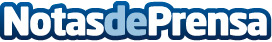 Enspirar, 10 años en el mundo del vapeoDesde 2014, Enspirar se ha dedicado a ofrecer productos de vapeo de la más alta calidad, acompañados de un servicio excepcional avalado por miles de clientes. Con una pasión por la innovación y un compromiso innegociable con la satisfacción del cliente, la empresa se enorgullece de haber sido parte de la evolución de la industria del vapeo durante la última décadaDatos de contacto:Lluis CufiCEO937127018Nota de prensa publicada en: https://www.notasdeprensa.es/enspirar-10-anos-en-el-mundo-del-vapeo_1 Categorias: Nacional Madrid Cataluña Emprendedores E-Commerce Consumo Otros Servicios Otras Industrias http://www.notasdeprensa.es